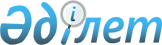 О внесении изменения в приказ Министра труда и социальной защиты населения Республики Казахстан от 25 марта 2020 года № 109 "О некоторых вопросах оказания государственных услуг в социально-трудовой сфере на период чрезвычайного положения и ограничительных мероприятий"Приказ Министра труда и социальной защиты населения Республики Казахстан от 12 января 2022 года № 5. Зарегистрирован в Министерстве юстиции Республики Казахстан 12 января 2022 года № 26460
      ПРИКАЗЫВАЮ:
      1. Внести в приказ Министра труда и социальной защиты населения Республики Казахстан от 25 марта 2020 года № 109 "О некоторых вопросах оказания государственных услуг в социально-трудовой сфере на период чрезвычайного положения и ограничительных мероприятий" (зарегистрированный в Реестре государственной регистрации нормативных правовых актов за № 20164) следующее изменение:
      в Правилах оказания некоторых государственных услуг в социально-трудовой сфере на период чрезвычайного положения и ограничительных мероприятий:
      пункт 2-2 изложить в следующей редакции:
      "2-2. В случае если основания для назначения пенсионных выплат по возрасту, государственной базовой пенсионной выплаты, государственных социальных пособий, государственного специального пособия, социальных выплат из Государственного фонда социального страхования наступили с 1 января 2022 года или в период чрезвычайного положения, то заявитель, не обратившийся в указанный период, может подать заявление с приложением необходимых документов на назначение указанных выплат в течении одного месяца после завершения режима чрезвычайного положения.
      При этом, назначение указанных выплат осуществляется со дня возникновения оснований для назначения, наступивших не ранее 1 января 2022 года или в период чрезвычайного положения.".
      2. Комитету труда, социальной защиты и миграции Министерства труда и социальной защиты населения Республики Казахстан в установленном законодательством Республики Казахстан порядке обеспечить:
      1) государственную регистрацию настоящего приказа в Министерстве юстиции Республики Казахстан;
      2) размещение настоящего приказа на интернет-ресурсе Министерства труда и социальной защиты населения Республики Казахстан после его официального опубликования;
      3) в течение десяти рабочих дней после государственной регистрации настоящего приказа в Министерстве юстиции Республики Казахстан представление в Департамент юридической службы Министерства труда и социальной защиты населения Республики Казахстан сведений об исполнении мероприятий, предусмотренных подпунктами 1) и 2) настоящего пункта.
      3. Контроль за исполнением настоящего приказа возложить на вице-министра труда и социальной защиты населения Республики Казахстан Биржанова Е.Е.
      4. Настоящий приказ вводится в действие со дня его первого официального опубликования.
					© 2012. РГП на ПХВ «Институт законодательства и правовой информации Республики Казахстан» Министерства юстиции Республики Казахстан
				
      Министр трудаи социальной защиты населенияРеспублики Казахстан 

С. Шапкенов
